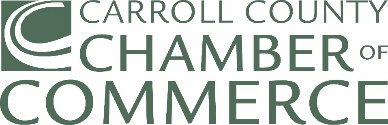 Chamber of CommerceAnnual Public Safety Awards ProgramNominations are now being accepted for the Carroll County Chamber of Commerce Annual Public Safety Awards Program.  This is a great opportunity for agency personnel to be recognized for the hard work, bravery, and dedication they have demonstrated over the course of the 2017 Calendar Year. In order to be eligible for award consideration, nominations must be submitted through the appropriate chain of command to the Chamber no later than 4:30 PM hours on March 20, 2018.  An online nomination form and a printable nomination form can be found on the Chamber’s website www.carrollcountychamber - Special Events – Carroll County Public Safety Awards.  *Please keep in mind that the award selection committee will most likely be made up of individuals who may not be familiar with public safety terminology/protocols.  Please provide a detailed account of the incident/performance and why it is deserving of the award or acknowledgment.  Therefore, please use common language and be as descriptive as possible when writing the nomination narrative.  The narrative should be chronological, clear and concise. Do not submit a resume. Recommendation: Write the narrative in Word then, copy and paste into the online form. The award selection committee reserves the right to consider any nomination for an award other than the one for which the nomination is submitted when the nomination is more suited to the criteria for that award.Following is the award criteria for each award that will be evaluated by the Chamber and then presented at their 2st Annual Public Safety Awards Program on Thursday, 
May 17, 2018 from 8:00am-10:00am at Martins Westminster.The following are eligible for these awards (Law Enforcement Officer, Emergency Medical Services/Fire/Rescue Personnel, Emergency Telecommunicator, State’s Attorney, Correctional/Campus SafetyGold Medal of ValorThis award may be given to an individual who has courageously risked his/her safety and/or life under extremely hazardous conditions to save another while operating within standard operating procedures.Silver Medal of BraveryThis award may be given to an individual who worked under hazardous (not extreme) conditions, with disregard for his/her own personal safety, while working within standard operating procedures, in an attempt to save another. Bronze Medal of Outstanding PerformanceThis award may be given to an individual who placed himself or herself under unusual personal risk and/or went above and beyond the call of duty during or after an emergency response.  This may include personal risk or unusual duties not normally required.Life-Saving AwardThis award may be given to an individual directly responsible for the saving of a human life and shall be issued to personnel whose actions, skills, and knowledge in the application of pre-hospital emergency medical care were vital to saving a life.Distinguished Achievement AwardThis award may be given to an individual for a credible accomplishment or for commendable service that has positively affected his/her unit, their agency, or the citizens we serve.  The nominee for this award should have above-average evaluations and should not have been subject to any disciplinary actions, to include logged verbal warnings or greater, for at least a three-year period.Supervisor of the YearThis award may be given to an officer who best exemplifies the conduct that is required of a supervisor. The officer will have demonstrated that he/she was an inspiration to his/her subordinates, peers and superiors, while demonstrating outstanding traits, knowledge, and performance that enhances the image of their agency.Career Personnel of the YearThis award may be given to a career personnel nominated by his/her her co-workers as most deserving.  Each nomination will include the nominee's name and a detailed description of why he/she is deserving of the award.  Probationary Officer of the YearThis award may be given to a probationary personnel who best exemplifies the conduct that is required of a career or voluntary position and continually demonstrates readiness, performance, and excellence in the duties performed during his/her probationary period.  The nominee shall display maturity, leadership potential, and skill before fellow probationers.  He/she shall also make significant contributions to advancing and enhancing the goals of agency. The nomination should include a detailed description of why the probationary is deserving of the award.  Volunteer of the Year This award may be given to a volunteer of any rank, nominated by his/her volunteer or career co-workers as most deserving.  Career employees and volunteers are encouraged to submit the name and a detailed description of a fellow Volunteer who he/she feels is deserving of the award. 